Транслирование в педагогических коллективах опыта практических результатов своей профессиональной деятельностиПроведение мастер-классов в 2019 и 2022 годах на заседании районного методического объединения учителей математики Нефтеюганского района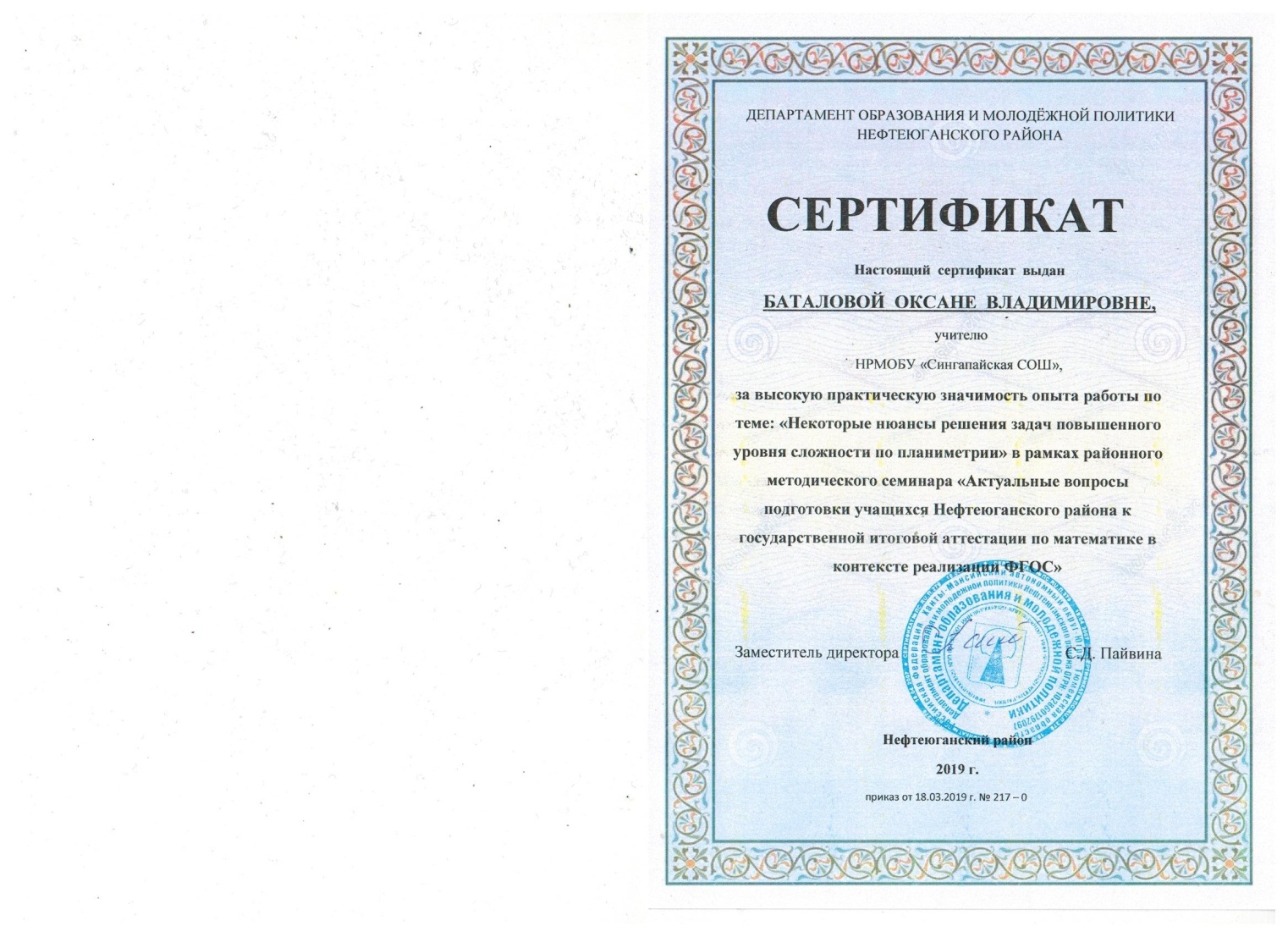 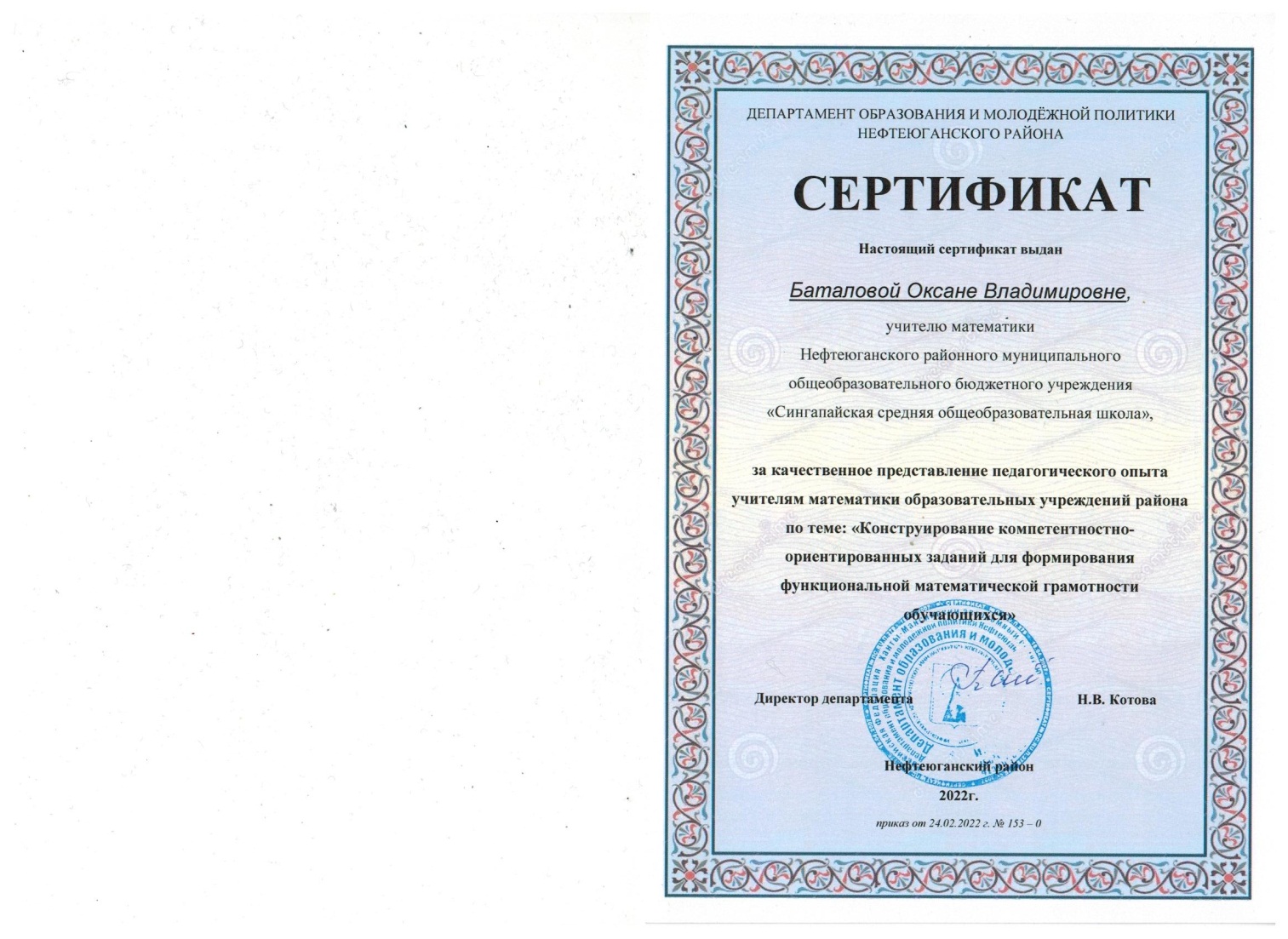 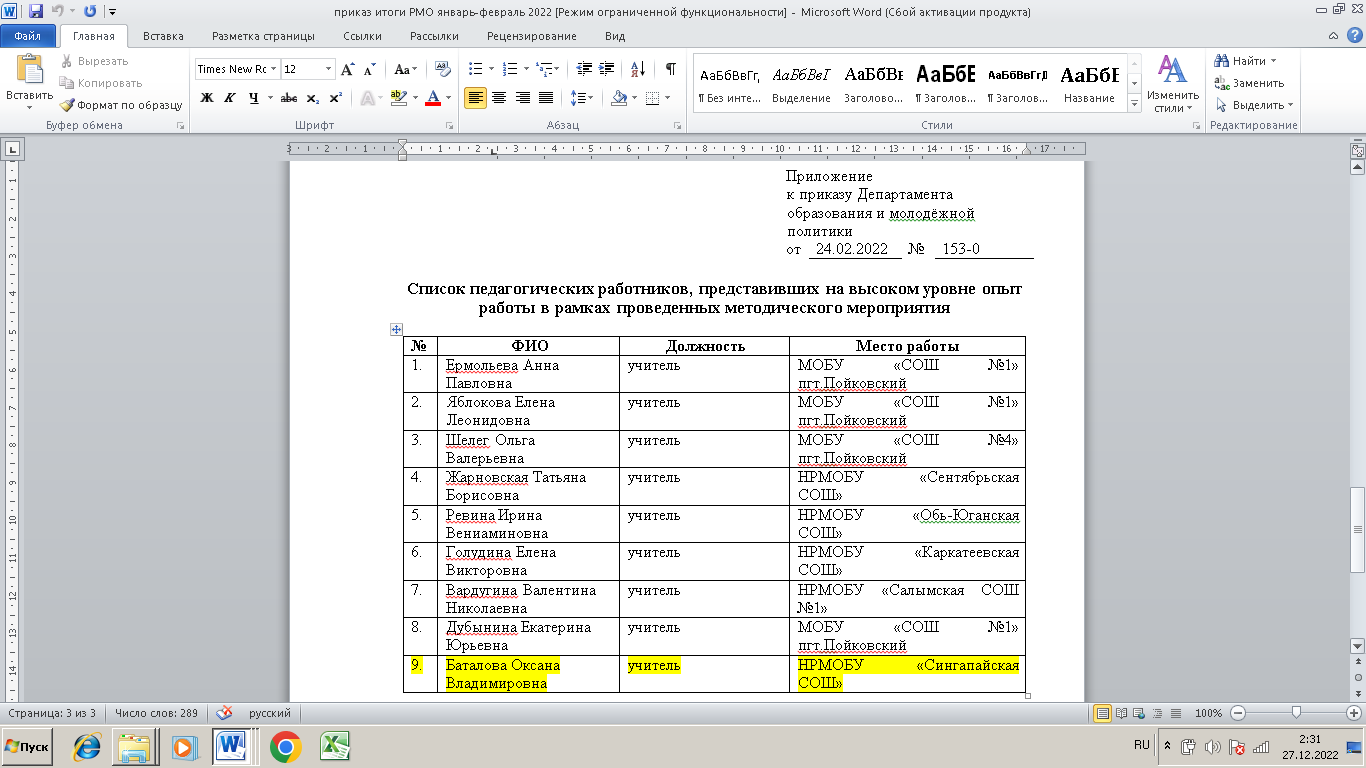 Предъявление опыта педагогической деятельности на методических конференциях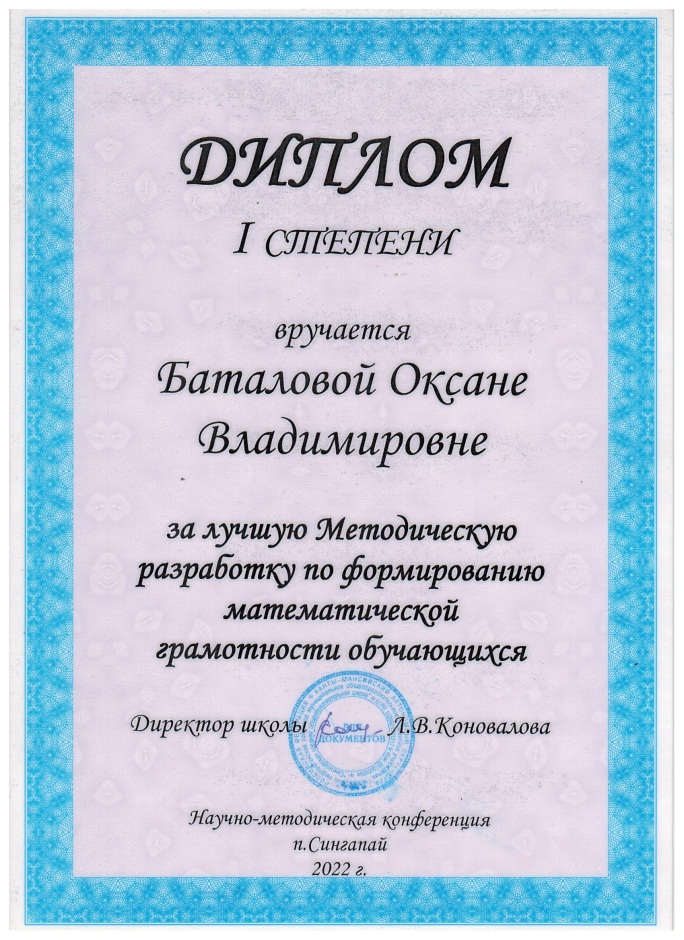 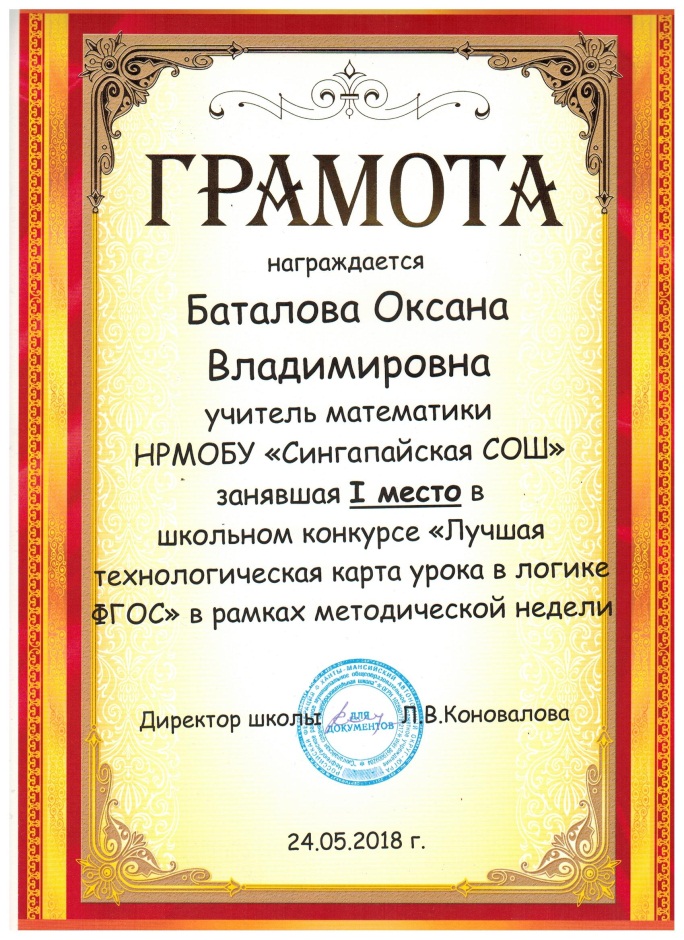 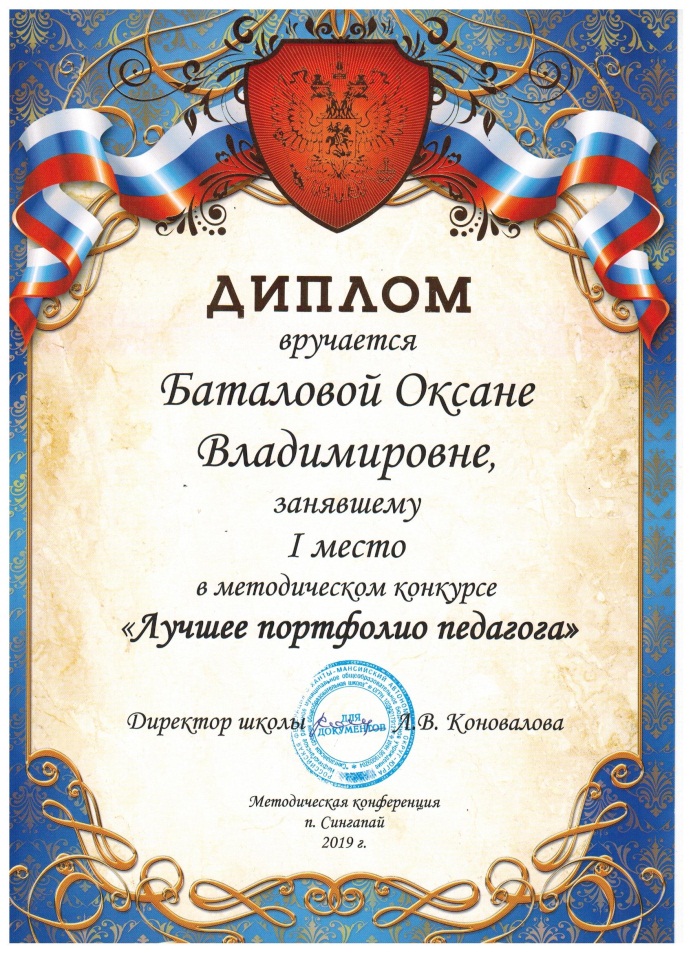 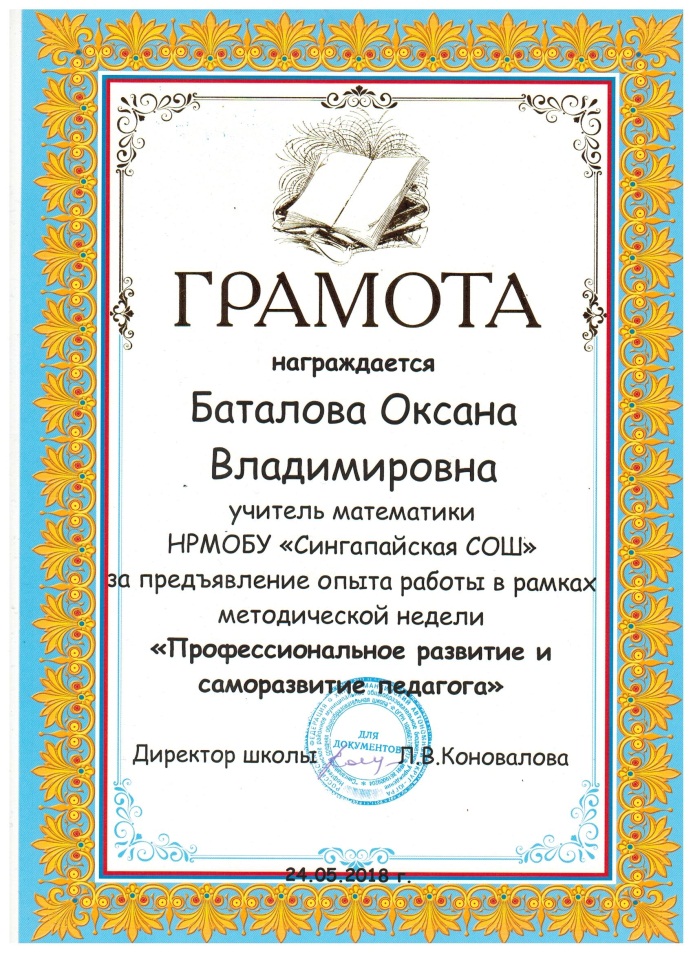 Выступление в рамках заседания межведомственной комиссии по организации отдыха и занятости детей  Нефтеюганского района в 2019 г.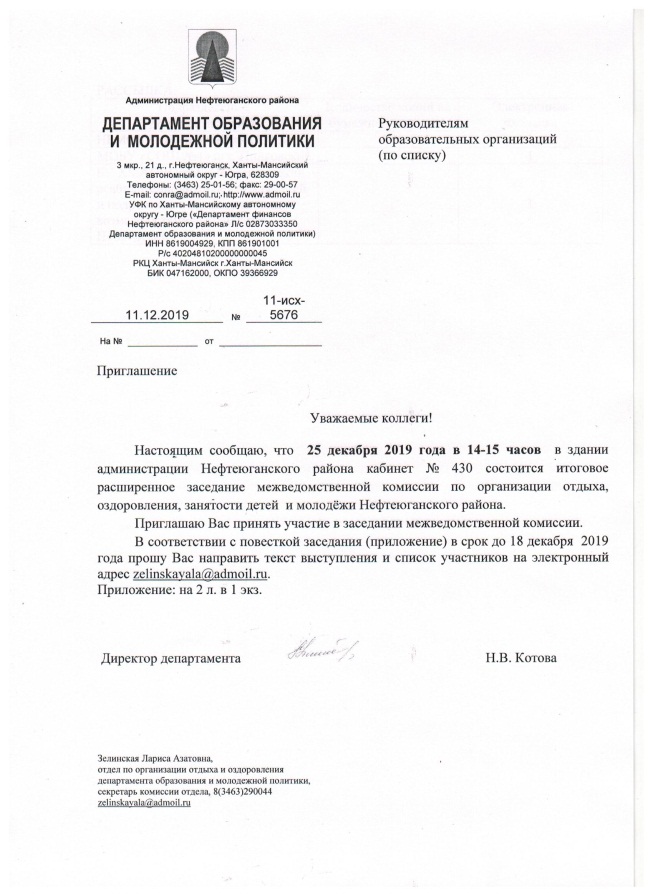 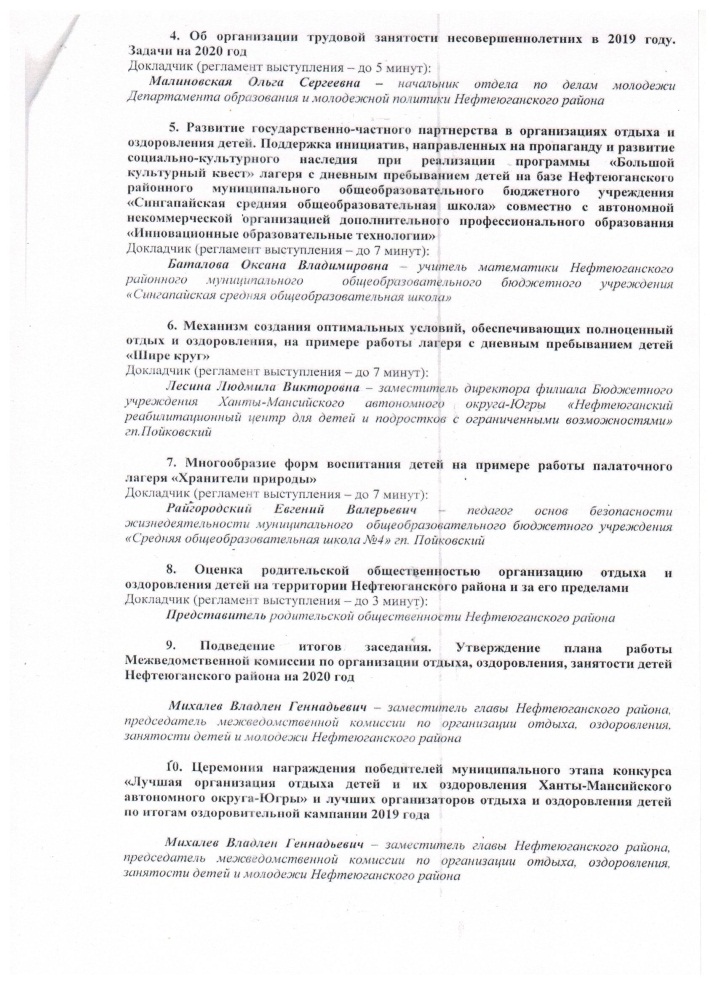 